嘉義市109年度「促進家長參與學校推動十二年國民基本教育」計畫敬愛的家長您好：為增進您對十二年國民基本教育政策理念與實施計畫內涵的瞭解，並協助貴子弟適性發展，擬於下列時間辦理家長宣導講座，誠摯地邀請您前來參加。主辦學校：嘉義市立北興國民中學（承辦人：輔導室輔導組陳彥含老師；05-2766602#230）講座日期：109年10月24日（六）講座時間：上午09：30至11：30（09：00起開始報到）講座地點：嘉義市立北興國民中學活動中心詳細流程：※若您有意參與，請掃描下列QR-code進行報名，或自行輸入報名網址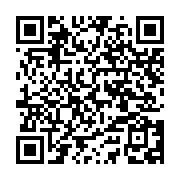 https://forms.gle/yDmxR9o4UiRyMr8SA　　時間講演主題負責單位備註09：00-09：30報到北興國中09：30-09：40開幕式教育處09：40-10：40十二年國民基本教育－適性入學陳麗雯主任教育部種子教師10：40-11：10十二年國民基本教育理念溝通陳麗雯主任教育部種子教師11：10-11：30綜合座談講師及北興國中11：30賦歸北興國中